NUM 5          			Décomposer des nombres entiers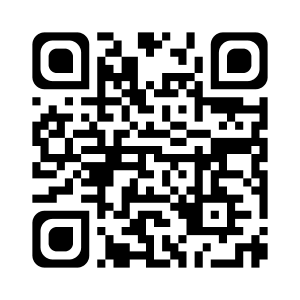 1 - La décomposition additiveJe peux décomposer un nombre en centaines, dizaines et unités, et ce pour chaque classe.Ex : 	854 = 800 + 50 + 4	13 674 = 10 000 + 3 000 + 600 + 70 + 4Les unités : 1 – 2 – 3 – 4 – 5 – 6 – 7 – 8 – 9 Les dizaines : 10 – 20 – 30 – 40 – 50 – 60 – 70 – 80 – 90 Les centaines : 100 – 200 – 300 – 400 – 500 – 600 – 700 – 800 – 900 2 - La décomposition multiplicativeJe peux décomposer un nombre en multiples de centaines, en multiples de dizaines et en multiples d’unités, et ce pour chaque classe.Ex : 	854 = (8 x 100) + (5 x 10) + 4	13 674 = (1 x 10 000) + (3 x 1 000) + (6 x 100) + (7 x 10) + 4Je sais ma leçon si…NUM 5 Je sais décomposer et recomposer un nombre entier sous forme additive.NUM 5 Je sais décomposer et recomposer un nombre entier sous forme multiplicative.